ມາຕັດສິນໃຈວ່າພວກເຮົາຢາກມີສ່ວນຮ່ວມແນວໃດ ຂັັ້ນຕອນ ໂຄງການ ທີີ່ນີັ້ຂ້ອຍ ຢາກຕັດສິນ ໃຈ (ດ້ວຍ x) ຂ້າພະເຈົັ້າ ຢາກຕັດສິນ ໃຈກ່ຽວກັບ  ...ສ ິ່ງທ ິ່ຖືກຄ ົ້ນຫາ (ຄໍາຖາມຄົັ້ນຄ້ວາ) ວ ທ ການທ ດລອງທ ິ່ ຖືກປະຕ ບັດ (ປະພເດຂໍັ້ມຸນທີີ່ຖືກເກັບ ກໍາ, ໄລຍະເວລາໃນການ ທົດລອງ) ການເກັບກໍາຂໍົ້ມູນ (ເວລາໃນການເກັບກໍາຂໍັ້ມຸນ, ວິທີ,  ສະຖານທີີ່, ການເລືີ່ອກກຸຸ່ມຕົວຢຸ່າງ ...) ການວ ເຄາະຂໍົ້ມູນ (ວິທີການວິເຄາະຂໍັ້ມູນ,ຕົວແປ ອືີ່ນໆ ຫ ືຂໍັ້ມູນຂ້າມຂໍັ້ມຸນ ...) ການເຜ ຍແຜ່ (ຂໍັ້ມຸນທີີ່ຖືກເຜີຍແຜຸ່,  ພາກສ່ວນທີີ່ຖືກເຜີຍແຜຸ່,  ວາລະສານວິທະຍາສາດ, ນັກ ຄົັ້ນຄ້ວາ, ຜົນຂອງການຄົັ້ນຄ້ ວາວິໄຈ ) SwafS HorizonEU CitieSHealth 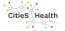 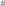 ສະຖານະການໃນການຕັດສິນໃຈ SwafS HorizonEU CitieSHealthພວກເຮ າຕັດສ ນໃຈກ່ຽວກັບ (ຖືກໂຫວດຫລາຍທີີ່ສຸດ)ແນວໃດ (ການປະຊຸມເປັນໄລຍະ, ການຝຶກ ອົບຮົມ, ຂໍັ້ມູນບັນທຶກ, ການສໍາ ຫ ວດ ... )ເລືົ້ອຍໆປານໃດ?ພ ຈາລະນາ...